Alla C.C.I.A.A. di Bolzano - Servizio Metrico - via Alto Adige, 60 - 39100 BolzanoTel: 0471 94 56 81 - e-mail: metrico@camcom.bz.it  - PEC: metrology@bz.legalmail.camcom.it Distributori di carburante (pubblici ed interni) ed apparecchiature ausiliarie (terminali di piazzale / sistemi gestionali)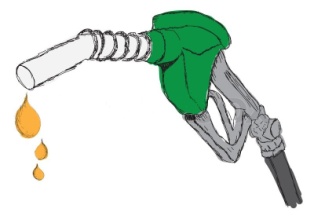 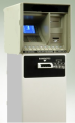 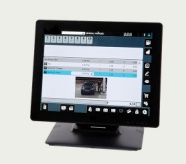 Comunicazione data di inizio o fine utilizzo(da effettuare entro 30 giorni - art. 8, comma 1, lettera a) del D.M. 93/2017)A – TITOLARE DELLO STRUMENTO DI MISURAIndirizzo presso cui gli strumenti di misura sono in servizio:DEFINIZIONE DI TITOLARE:Chi è il titolare degli erogatori ed apparecchiature ausiliarie in uso presso un distributore di carburante ?L’art. 2, comma 1, lettera g), del D.M. numero 93/2017 definisce come “titolare dello strumento” la “persona fisica o giuridica titolare della proprietà dello strumento di misura o che, ad altro titolo, ha la responsabilità dell’attività di misura”. Nel caso del distributore pubblico (stradale/autostradale) il titolare è dunque il soggetto (ditta) che gestisce il punto di vendita e vende il carburante a suo nome a terzi, oppure il proprietario qualora gestisca il distributore in forma diretta. Nel caso del distributore ad uso interno aziendale il titolare è invece la ditta autorizzata dalla Provincia Autonoma di Bolzano alla gestione di tale impianto.Importante: il punto B1 seguente deve essere compilato separatamente per ogni sistema di misura installato!B1 – SISTEMA DI MISURA NUOVo – vedasi targhetta metrica e documentazioneB1 – SISTEMA DI MISURA NUOVO – vedasi targhetta metrica e documentazioneB1 – SISTEMA DI MISURA NUOVo – vedasi targhetta metrica e documentazioneB1 – SISTEMA DI MISURA NUOVO – vedasi targhetta metrica e documentazioneB2 – apparecchiature ausiliarie NUOVE – vedasi targhetta identificativa e documentazione(***) conformità in base a decreto/i nazionale/i ai sensi del R.D. n. 226/1902       -      (****) conformità con EC/PC ai sensi della MID/guida Welmec 8.8 (ed. 2011)C - STRUMENTI CESSATIC1 – sistemi di misura (erogatori) cessatiC2 – apparecchiature ausiliarie cessate(***) conformità in base a decreto/i nazionale/i ai sensi del R.D. n. 226/1902)       -      (****) conformità con EC/PC ai sensi della MID/guida Welmec 8.8 (ed. 2011)d - OSSERVAZIONI:E - LEGALE RAPPRESENTANTE/TITOLARE:Nome , cognome ,nato/a il  a ,residente nel comune di , provincia ,via / piazza , legale rappresentante/titolare della summenzionata ditta nonché titolare degli strumenti ai sensi dell’art. 2, comma 1, lettera g) del decreto ministeriale numero 93/2017, dichiara l’esattezza e la completezza dei dati sopra riportati.luogo:  , data: ................................................................................(firma del legale rappresentante/titolare)(allegare copia di un documento di riconoscimento del firmatario in corso di validità o apporre al documento la firma digitale)v.1.5_distributori_itLa presente comunicazione deve essere fatta in caso di: a) installazione di nuovi sistemi di misura / apparecchiature ausiliarie, b) rimozione nonché messa fuori servizio di tali strumenti, c) cambio del titolare (subentro). In quest’ultimo caso c) il termine „sistema di misura nuovo“ ed „apparecchiature ausiliarie nuove“ deve essere inteso come „sistemi di misura / apparecchiature ausiliarie in uso“. In caso di subentro la presente comunicazione deve essere fatta sia dal titolare cessato che da quello nuovo.denominazione ditta:via / viale / piazza:CAP e comune:codice fiscale:compagnia petrolifera / marchio:via / viale / piazza:CAP e Comune:(*) nel caso di strumenti marchiati CE e con la marchiatura supplementare M(**) si ricorda che a partire dal 30.10.2016 è vietata in Italia la commercializzazione, la nuova installazione e la prima messa in servizio di strumenti di misura delle equivalenti categorie da MI-001 a MI-010 di cui alla direttiva 2014/32/UE (ex direttiva 2004/22/CE), meglio nota come “M.I.D.”, con verifica prima nazionale ai sensi del R.D. n. 226/1902Il nuovo sistema di misura è composto dai seguenti erogatori (indicare erogatore per erogatore, ossia pistole):matricola estensione (per esempio A1, L1 ...)oppurematricola specifica(vedasi targhetta metrica !!)matricola estensione (per esempio A1, L1 ...)oppurematricola specifica(vedasi targhetta metrica !!)tipo prodotto (per esempio benzina ssp 95, diesel, metano, gpl ...)tipo prodotto (per esempio benzina ssp 95, diesel, metano, gpl ...)tipo prodotto (per esempio benzina ssp 95, diesel, metano, gpl ...)PORTATA MAX (Pmax)data inizio utilizzo(*) nel caso di strumenti marchiati CE e con la marchiatura supplementare M(**) si ricorda che a partire dal 30.10.2016 è vietata in Italia la commercializzazione, la nuova installazione e la prima messa in servizio di strumenti di misura delle equivalenti categorie da MI-001 a MI-010 di cui alla direttiva 2014/32/UE (ex direttiva 2004/22/CE), meglio nota come “M.I.D.”, con verifica prima nazionale ai sensi del R.D. n. 226/1902Il nuovo sistema di misura è composto dai seguenti erogatori (indicare erogatore per erogatore, ossia pistole):matricola estensione (per esempio A1, L1 ...)oppurematricola specifica(vedasi targhetta metrica !!)matricola estensione (per esempio A1, L1 ...)oppurematricola specifica(vedasi targhetta metrica !!)tipo prodotto (per esempio benzina ssp 95, diesel, metano, gpl ...)tipo prodotto (per esempio benzina ssp 95, diesel, metano, gpl ...)tipo prodotto (per esempio benzina ssp 95, diesel, metano, gpl ...)PORTATA MAX (Pmax)data inizio utilizzo(*) nel caso di strumenti marchiati CE e con la marchiatura supplementare M(**) si ricorda che a partire dal 30.10.2016 è vietata in Italia la commercializzazione, la nuova installazione e la prima messa in servizio di strumenti di misura delle equivalenti categorie da MI-001 a MI-010 di cui alla direttiva 2014/32/UE (ex direttiva 2004/22/CE), meglio nota come “M.I.D.”, con verifica prima nazionale ai sensi del R.D. n. 226/1902Il nuovo sistema di misura è composto dai seguenti erogatori (indicare erogatore per erogatore, ossia pistole):matricola estensione (per esempio A1, L1 ...)oppurematricola specifica(vedasi targhetta metrica !!)matricola estensione (per esempio A1, L1 ...)oppurematricola specifica(vedasi targhetta metrica !!)tipo prodotto (per esempio benzina ssp 95, diesel, metano, gpl ...)tipo prodotto (per esempio benzina ssp 95, diesel, metano, gpl ...)tipo prodotto (per esempio benzina ssp 95, diesel, metano, gpl ...)PORTATA MAX (Pmax)data inizio utilizzo(*) nel caso di strumenti marchiati CE e con la marchiatura supplementare M(**) si ricorda che a partire dal 30.10.2016 è vietata in Italia la commercializzazione, la nuova installazione e la prima messa in servizio di strumenti di misura delle equivalenti categorie da MI-001 a MI-010 di cui alla direttiva 2014/32/UE (ex direttiva 2004/22/CE), meglio nota come “M.I.D.”, con verifica prima nazionale ai sensi del R.D. n. 226/1902Il nuovo sistema di misura è composto dai seguenti erogatori (indicare erogatore per erogatore, ossia pistole):matricola estensione (per esempio A1, L1 ...)oppurematricola specifica(vedasi targhetta metrica !!)matricola estensione (per esempio A1, L1 ...)oppurematricola specifica(vedasi targhetta metrica !!)tipo prodotto (per esempio benzina ssp 95, diesel, metano, gpl ...)tipo prodotto (per esempio benzina ssp 95, diesel, metano, gpl ...)tipo prodotto (per esempio benzina ssp 95, diesel, metano, gpl ...)PORTATA MAX (Pmax)data inizio utilizzotipologiatipologiamarca / fabbricantemodellomodellomodellonumero di matricolatipoomologazionemetricadatainizio utilizzomatricola con estensione(per esempio 123456/A1....)oppurematricola specifica(vedasi targhetta metrica !!)marca / fabbricantemodellodata FINE utilizzotipologiamarca / fabbricantemodellonumero di matricolatipoomologazionemetricadataFINE utilizzo